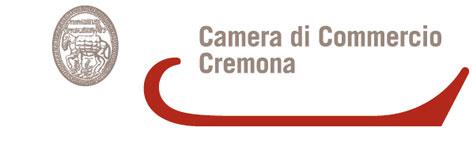 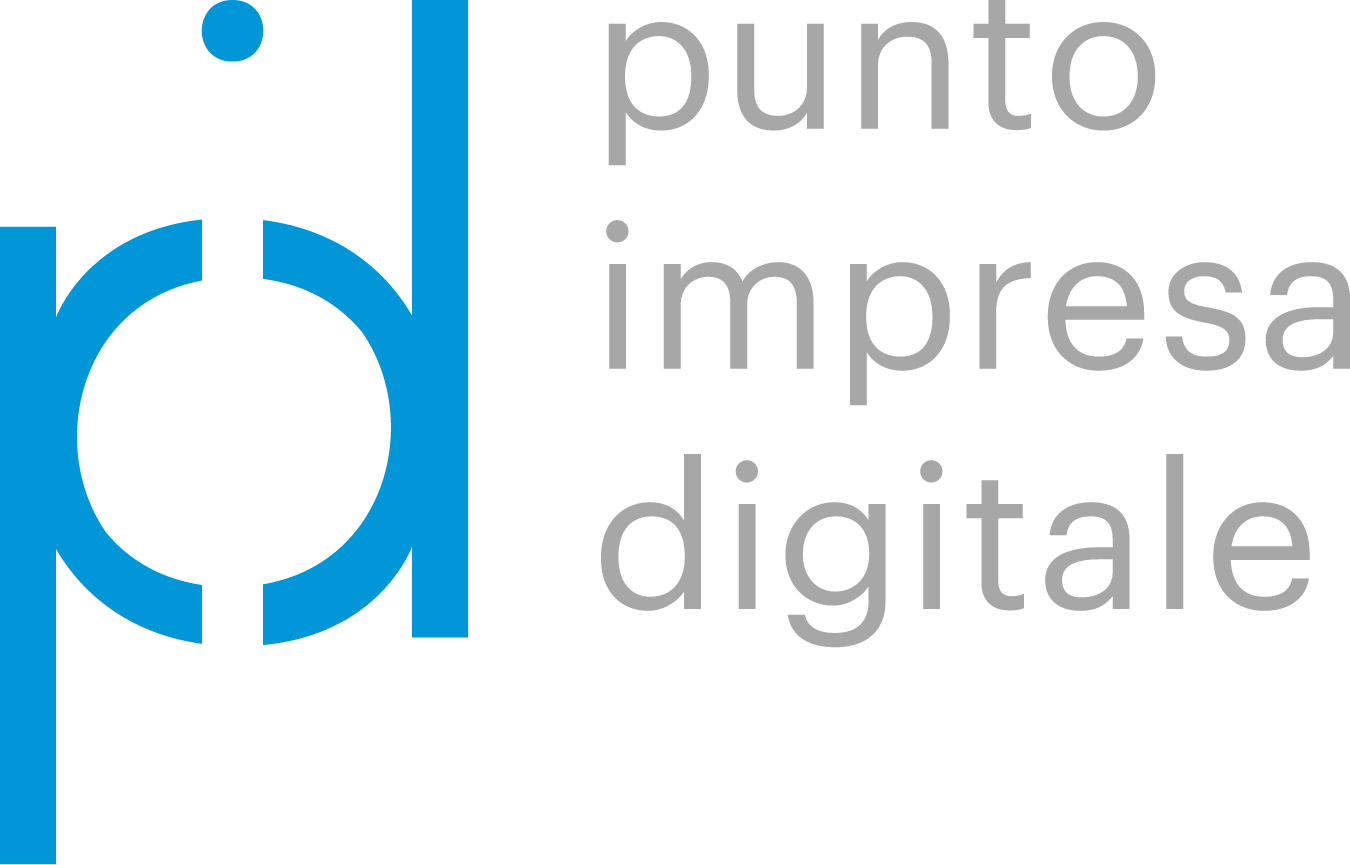 Modulo 3 - Autodichiarazione Fornitori di Formazione Spett.leCamera di commercio di CremonaP.zza Stradivari 526100 Cremonacciaa@cr.legalmail.camcom.itIl/La sottoscritto/a ______________________________________ in qualità di titolare/legale rappresentante dell'impresa _________________________________________________________Codice fiscale dell’impresa __________________________________________Sede legale Via _______________________ CAP _________  Città ________________  Prov _____Tel. _________________   e-mail  ______________________________Indirizzo sede operativa (indicare se diverso dalla sede legale)Via ____________________________  CAP ____________  Città _________________ Prov. _____Con riferimento al bando in oggetto, consapevole delle sanzioni penali richiamate dall’art. 76 del D.P.R. 445 del 28 dicembre 2000 nel caso di dichiarazioni non veritiereCon riferimento all’allegato B del Bando “Voucher Digitali Impresa 4.0 – 2020”, per il quale si richiede di ottenere un punteggio minimo di 60/100DICHIARAdi non essere in rapporto di collegamento, controllo e/o con assetti proprietari sostanzialmente coincidenti con i beneficiari potenziali;essere un’agenzia formativa accreditata dalle Regioni per la formazione continua e permanente, Università e Scuole di Alta formazione riconosciuta dal MIUR, Istituto Tecnico Superiore;di aver utilizzato, negli ultimi 3 anni, N. ________ formatori con esperienza specifica inerente: nuovi paradigmi digitali (es. tecnologie elencate nell’Elenco 1 e 2 all’art. 2 del bando); metodologie manageriali/organizzative innovative (es. Smart Working, Design Thinking, Service Design, Lean Thinking, Digital Strategy etc.).Di aver erogato, negli ultimi 3 anni, almeno 1 corso di formazione attinente a: alfabetizzazione in tema di nuovi paradigmi digitali (es. tecnologie elencate nell’Elenco 1 e 2 all’art. 2 del bando); metodologie manageriali / organizzative innovative (es. Smart Working, Design Thinking, Service Design, Lean Thinking, Digital Strategy etc.); applicazione specialistica settoriale delle nuove tecnologie digitali; come di seguito specificato:Descrizione dettagliata della tematica nel corso di formazione:CF dell'impresa committente _______________________________          Periodo ____________________  n. partecipanti _____________  n. ore del corso _____________NB: nel caso in cui non si raggiungano i punteggi indicati nell’allegato B del bando con un solo corso, è possibile replicare la precedente sezione fino ad ottenere il numero di partecipanti e/o di ore corso necessarieLuogo e data __________________________________									       Firmato digitalmente_________________________Informativa ai sensi  del GDPR 679/2016 “Regolamento generale sulla protezione dei dati” Ai sensi del GDPR 679/2016 e D.lsg.101/2018 i dati e le informazioni acquisiti in esecuzione alla presente procedura saranno utilizzati esclusivamente per gli scopi previsti dal presente bando e trattati in modalità elettronica. I dati saranno trasmessi, per le verifiche di legge, alle istituzioni e agli Enti previsti dalla norma di tempo in tempo vigente. Il titolare del trattamento è la Camera di Commercio di Cremona, Piazza Stradivari, 5 Cremona e-mail segreteria@cr.camcom.it. Il responsabile della protezione dei dati è contattabile all’indirizzo dpo@lom.camcom.it. I dati verranno conservati per il termine previsto dalla legge a far tempo dalla conclusione della procedura. Agli interessati sono riconosciuti i diritti di accesso e rettifica dei dati.ALLEGATO BBANDO “Voucher Digitali Impresa 4.0 – 2020”       CRITERI PER FORNITORI DI FORMAZIONECRITERI PER FORNITORI DI FORMAZIONECRITERI PER FORNITORI DI FORMAZIONECRITERI PER FORNITORI DI FORMAZIONECRITERI PER FORNITORI DI FORMAZIONEUMCRITERIOVALOREPUNTIAccreditamento dell'Ente/della Società presso Albi RegionaliSI/NOSI/NOSI 20Accreditamento dell'Ente/della Società presso Albi RegionaliSI/NOSI/NONO0Formatori utilizzati e attivi, almeno negli ultimi 3 anni, con esperienza specifica inerente:nuovi paradigmi digitali (es. Internet of Things, Advanced manufacturing, Additive manufacturing, Simulation, Cloud, Start-Up hi-tech, Digital Supply Chain, E-Commerce, Virtual e Augmented Reality, etc)metodologie manageriali / organizzative innovative (es. Smart Working, Design Thinking, Service Design, Lean Thinking, Digital Strategy etc.)N.>=120Corsi di formazione erogati negli ultimi 2 anni attinenti a:alfabetizzazione in tema di nuovi paradigmi digitali (es. Internet of Things, Industry 4.0, Cloud, Start-Up hitech, Digital Supply Chain, E-Commerce, Virtual e Augmented Reality, etc)metodologie manageriali / organizzative innovative (es. Smart Working, Design Thinking, Service Design, Lean Thinking, Digital Strategy etc.)applicazione specialistica settoriale delle nuove tecnologie digitaliN.>=120Ore di formazione erogate negli ultimi 2 anni attinenti a:alfabetizzazione in tema di nuovi paradigmi digitali (es. Internet of Things, Industry 4.0, Cloud, Start-Up hitech, Digital Supply Chain, E-Commerce, Virtual e Augmented Reality, etc)metodologie manageriali / organizzative innovative (es. Smart Working, Design Thinking, Service Design, Lean Thinking, Digital Strategy etc.)applicazione specialistica settoriale delle nuove tecnologie digitaliN.>=4020Partecipanti a corsi di formazione erogati negli ultimi 2 anni attinenti a:alfabetizzazione in tema di nuovi paradigmi digitali (es. Internet of Things, Industry 4.0, Cloud, Start-Up hitech, Digital Supply Chain, E-Commerce, Virtual e Augmented Reality, etc)metodologie manageriali / organizzative innovative (es. Smart Working, Design Thinking, Service Design, Lean Thinking, Digital Strategy etc.)applicazione specialistica settoriale delle nuove tecnologie digitaliN.>=1020TOTALE100